Please Insert Title of Your Paper here*First Author Name and Surname 1**, Second Author Name and Surname 2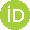 1 Faculty of Theology, Amasya University, Amasya, Turkey, ORCID: ____-____-____-____2 Faculty of Education, Amasya University, Ankara, Turkey, ORCID: ____-____-____-____Makalenizin Başlığını Buraya Yazınız*İlk Yazarın Adı ve Soyadı 1**, İkinci Yazarın Adı ve Soyadı 21 İlahiyat Fakültesi, Amasya Üniversitesi, Amasya, Türkiye, ORCID: ____-____-____-____2 Eğitim Fakültesi, Amasya Üniversitesi, Ankara, Türkiye, ORCID: ____-____-____-____GİRİŞÇalışmaların bu şablona uygun biçimde hazırlanıp sisteme yüklenmesi beklenmektedir. Metinde sözcüklerin yazımı ile kısaltma ve noktalama işaretlerinin kullanımında Türk Dil Kurumu Yazım Kılavuzu temel alınmalıdır. Metin içi ve metin sonu kaynak gösteriminde ise İSNAD 2 atıf sistemi kullanılmalıdır. İSNAD 2 atıf sistemi için yazım kılavuzuna https://www.isnadsistemi.org/download/isnad-2-yazim-kilavuzu/ adresinden ulaşabilirsiniz. Metin, Palatino Linotype yazı karakteri ile 11 punto harf boyutunda iki yana yaslanmış biçiminde yazılmalıdır. Ayrıca “Birden çok” satır aralığında yazılmalı ve aralık değeri 1,15 olarak ayarlanmalıdır.  Önce ve sonra 6nk aralık bırakılmalıdır. Her paragraf soldan 1,25 cm içeriden başlamalıdır. BaşlıklarMetin içerisinde başlıklara numara verilmemelidir. Makale başlığı 16 ve özet başlığı 9 punto yazılmalıdır. Metin içerisinde ise birinci düzey başlık 12, diğer düzeylerdeki başlıklar ise 11 punto yazılmalıdır. Her başlıktan önce 12nk, sonra 6nk aralık bırakılmalıdır. Başlıklar düzeylerine göre şu şekilde yazılmalıdır:Birinci Düzey Başlık: Ortalı, kalın (bold), 12 punto, tamamı büyük harf olmalıdır. İkinci Düzey Başlık: Sola Dayalı, Kalın (Bold), 11 Punto Her Sözcüğün Baş Harfi Büyük Olmalıdır. Üçüncü düzey başlık: Sola dayalı, kalın (bold), 11 punto yalnızca ilk sözcüğün baş harfi büyük olmalıdır. Dördüncü düzey başlık: Sola dayalı, kalın (bold) ve italik, 11 punto yalnızca ilk sözcüğün baş harfi büyük olmalıdır. Örneğin;BİRİNCİ DÜZEY BAŞLIKİkinci Düzey BaşlıkÜçüncü düzey başlıkDördüncü düzey başlıkTablolarTabloların içeriği 10 punto ve “tek” satır aralığında olmalıdır. Önce ve sonra boşluk bırakılmamalı ve yazılar ortalanmalıdır. Tablo başlıklarına numara verilmeli, “Tablo” sözcüğü ile numarası kalın(bold) yazılmalıdır. Tablo başlığında ise yalnızca ilk sözcüğün baş harfi büyük olarak yazılmalıdır. Tablo başlığı ile tablo arasında boşluk bırakılmamalıdır. Tablolarda gerekli olmadıkça kenarlık veya çizgi kullanılmamalıdır. Genel olarak, tablonun üstünde ve altında, sütun başlıklarının altında (döşemeli başlıklar dahil) ve sütun anahtarlarının üstünde bir kenarlık kullanılması yeterli olacaktır. Toplamları veya diğer özet bilgileri içeren bir satırı tablodaki diğer satırlardan ayırmak için de bir kenarlık kullanılabilir. Verileri ayırmak için dikey kenarlıklar ve bir tablodaki her bir hücrenin çevresinde kenarlık kullanılmamalıdır. Tablodaki öğeler arasındaki ilişkileri netleştirmek için sütunlar ve satırlar arasındaki boşluklar ve katı hizalama da kullanılmamalıdır. Tablo oluştururken bu kılavuzda yer almayan özel kullanımlarda APA Yayın Kılavuzunun 7. sürümüne uyarlılık ve tutarlılık gözetilmelidir. Tablolar aşağıdaki örneğe göre oluşturulmalıdır. Tablo 1. Tablo başlığı*p<0.05GörsellerHer bir görselin (şekil, grafik vb.) açık ve özlü bir başlığı olmalıdır. Başlıklar şekilin altına ortalı biçimde yazılmalıdır. Görsel başlıkları numara verilerek yazılmalıdır. Görsel başlığının “görsel” ifadesi ile numarası 10 punto ve kalın(bold) yazılmalıdır. Görsel numarası verildikten sonra nokta konularak bir karakterlik boşluk bırakılır ve sadece ilk sözcük büyük harfle, diğer sözcükler küçük harfle yazılmalıdır. Görsel ile başlığı arasında boşluk bırakılmamalıdır. Her görsel türü için 1’den başlayarak ayrı numaralar verilmelidir. Görsel aşağıdaki örneğe göre oluşturulmalıdır. Şekil 1. Örnek şekilKAYNAKÇAKaynakça İSNAD 2 atıf sistemindeki yazım kurallarına göre yazılmalıdır. Kaynaklar alfabetik sıraya göre sıralanmalıdır. Bazı kaynak gösterimine ilişkin örnekler aşağıda verilmiştir. Tek Yazarlı – Çok Yazarlı MakalelerYazar Adı  Soyadı,  “Makale  Adı”, Dergi  Adı Cilt  Numarası/Sayı Numarası (Yayın Ayı Yılı), Sayfa Numarası.Örnek: Adem Çiftci,  “İslam  Ceza  Hukukunda  Suça  Teşebbüsten  Vazgeçme”, Cumhuriyet İlahiyat Dergisi 19/1 (Haziran 2015), 23.Örnek: Kalaycı,  Mehmet -Eren,  Muhammet  Emin.  “Reflection  of Qāḍīzādelīs-Khalwatīs    Tension    on    the    Islamic Heresiography:  Muṣṭafá  Ibn  Ibrāhīm  and  is  Alphabetical Classifıcation of Sects”. Ilahiyat Studies 9/2 (2018), 249-290. https://doi.org/10.12730/13091719.2018.92.182.Not: Yazar isimlerinin arasında, öncesi ve sonrasında boşluk bırakılarak “tire/kısa çizgi işareti (-)” kullanılır.Yazar sayısı üç veya daha fazla ise dipnotta ilk yazarın adı ve soyadına yer verildikten sonra “vd.” kısaltması kullanılır. Benzer şekilde kaynakçada ilk yazarın soyadı ve adı belirtildikten sonra vd. kısaltması yazılır. Kitap – Tek YazarlıYazar Soyadı, Adı. Kitap Adı. x Cilt. Basım Yeri: Yayıncı, x. Basım, Basım Yılı.Örnek: Sezgin, Fuat. Geschichte des arabischen Schrifttums. 17 Cilt. Leiden: Brill, 1967-2015. Kitap – İki YazarlıYazar Soyadı, Adı -Yazar Soyadı, Adı. Kitap Adı. x Cilt. Basım Yeri: Yayıncı, x. Basım, Basım Yılı.Örnek: Barkan, Ömer Lütfi -Ayverdi, Ekrem Hakkı. İstanbul Vakıfları Tahrir    Defteri    953    Tarihli.    İstanbul: İstanbul Fetih Cemiyeti, 2. Basım, 1973.Kitap Bölümü – Editörlü EserdeBölüm Yazarının Soyadı, Adı.  “Bölüm Adı”. çev. Çevirenin Adı Soyadı. Kitap Adı. ed.  Editör Adı Soyadı.  Cilt/Sayfa Aralığı. BasımYeri: Yayıncı, x. Basım, Basım Yılı.Örnek: Kelly, John D. “Seeing Red: Mao Fetishism, Pax Americana and the Moral Economy of War”. Anthropology and Global Counterinsurgency. ed.  John D.  Kelly vd. 67-83.  Chicago: University of Chicago Press, 2010.Çeviri KitapYazar Soyadı, Adı. Kitap Adı. çev. Çeviren Adı Soyadı. x Cilt. Basım Yeri: Yayıncı, x. Basım, Basım Yılı.Örnek: Dvornik,   Francis. Konsiller Tarihi İznik’ten II.  Vatikan’a. çev. Mehmet Aydın. Ankara: Türk Tarih Kurumu Yayınları, 1990.TezYazar Soyadı, Adı. Tez Adı. Şehir: Üniversite Adı, Enstitü  Adı, Yüksek Lisans/Doktora Tezi, Yıl. Varsa Erişim Adresi.Örnek: Eren, Recep. Mâtürîdî’nin Müteşâbih Âyetlere  Yaklaşımı. Sivas: Cumhuriyet Üniversitesi, Sosyal Bilimler Enstitüsü, Yüksek Lisans Tezi, 2017.BU SAYFA ÇALIŞMA EDİTÖR TARAFINDAN YAYIMLANMAYA KABUL EDİLDİKTEN SONRA YAZAR TARAFINDAN DOLDURULACAKTIR. ARAŞTIRMANIN ETİK İZNİ (ÇALIŞMA ETİK KURUL İZNİ GEREKTİRİYORSA EKSİKSİZ DOLDURULMALIDIR).Bu çalışmada “Yükseköğretim Kurumları Bilimsel Araştırma ve Yayın Etiği Yönergesi” kapsamında uyulması gerektiği belirtilen tüm kurallara uyulmuştur. Yönergenin ikinci bölümü olan “Bilimsel Araştırma ve Yayın Etiğine Aykırı Eylemler” başlığı altında belirtilen eylemlerden hiçbiri gerçekleştirilmemiştir.Etik kurul izin bilgileriEtik değerlendirmeyi yapan kurul adı:Etik değerlendirme kararının tarihi:Etik değerlendirme belgesi sayı numarası:ARAŞTIRMACILARIN KATKI ORANI (EKSİKSİZ DOLDURULMALIDIR).Araştırmacıların her birinin mevcut araştırmaya katkısını yüzde biçiminde belirtiniz. Örneğin iki yazar varsa 1. yazarın araştırmaya katkı oranı %60, 2. yazarın araştırmaya katkı oranı %40’dır. Bunun yanı sıra hangi araştırmacı araştırmanın hangi aşamalarına katkıda bulunduysa bunu açık bir şekilde ifade ediniz. Örneğin;Yazar 1: Araştırmanın tasarlanması, veri analizi, raporlaştırma.Yazar 2: Yöntemin belirlenmesi, danışmanlık, geçerlik ve güvenirlik çalışmaları.DESTEK ve TEŞEKKÜR BEYANI (ACKNOWLEDGEMENT) (VARSA DOLDURULMALDIR).Yazarlık hakkı bulunmayan, ancak araştırmaya katkı sağlamış kişi ya da kurumlara teşekkür edilmelidir. Araştırmaya mali destek sağlandıysa (proje vb.) bu bölümde belirtilmelidir. Eğer katkı sağlayan kişi ya da kurum yoksa bu bölüm kaldırılmalıdır.ÇATIŞMA BEYANI (CONFLICT OF INTEREST) (EKSİKSİZ DOLDURULMALDIR).Araştırmada herhangi bir kişi ya da kurum ile finansal ya da kişisel yönden bağlantı var ise buna ilişkin ifadeye yer verilmelidir. Araştırmacılar böyle bir durumu açıklamakla yükümlüdür. Araştırmada çıkar çatışmasının bulunmadığı vurgulanmalıdır.Not: Eğer makaleniz İngilizce yazılmışsa yukarıdaki bölüm başlıklarında parantez içerisindeki ifadeyi kullanıp Türkçe ifadeyi siliniz. Benzer şekilde makaleniz Türkçe yazılmışsa parantez içerisindeki ifadeyi siliniz.ABSTRACTPlease insert the abstract of your paper, approximately 200-250 words. Include purpose, participants, data collection tools, data analysis and major findings of your research. Include purpose, participants, data collection tools, data analysis and major findings of your research. The abstract should be in Palatino Linotype font, 9 font size, 1,10 line spacing and justified. Please insert the abstract of your paper, approximately 200-250 words. Include purpose, methods, participants, data collection tools, data analysis and major findings of your research. Include purpose, methods, participants, data collection tools, data analysis and major findings of your research. The abstract should be in Palatino Linotype font, 9 font size, 1,10 line spacing and justified. Please insert the abstract of your paper, approximately 200-250 words. Include purpose, methods, participants, data collection tools, data analysis and major findings of your research. Include purpose, participants, data collection tools, data analysis and major findings of your research. The abstract should be in Palatino Linotype font, 9 font size, 1,10 line spacing and justified. Please insert the abstract of your paper, approximately 200-250 words. Include purpose, participants, data collection tools, data analysis and major findings of your research. Include purpose, participants, data collection tools, data analysis and major findings of your research. The abstract should be in Palatino Linotype font, 9 font size, 1,10 line spacing and justified. Please insert the abstract of your paper, approximately 200-250 words. Include purpose, participants, data collection tools, data analysis and major findings of your research. Include purpose, participants, data collection tools, data analysis and major findings of your research. The abstract should be in Palatino Linotype font, 9 font size, 1,10 line spacing and justified. Keywords: Keyword1, keyword2, keyword3Type: Research Article HistoryReceived: XX.XX.2023Accepted: XX.XX.2023
Published: XX.XX.2023**Corresponding Author: 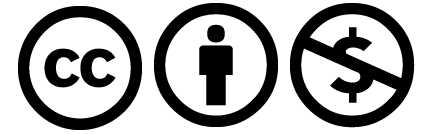 ABSTRACTPlease insert the abstract of your paper, approximately 200-250 words. Include purpose, participants, data collection tools, data analysis and major findings of your research. Include purpose, participants, data collection tools, data analysis and major findings of your research. The abstract should be in Palatino Linotype font, 9 font size, 1,10 line spacing and justified. Please insert the abstract of your paper, approximately 200-250 words. Include purpose, methods, participants, data collection tools, data analysis and major findings of your research. Include purpose, methods, participants, data collection tools, data analysis and major findings of your research. The abstract should be in Palatino Linotype font, 9 font size, 1,10 line spacing and justified. Please insert the abstract of your paper, approximately 200-250 words. Include purpose, methods, participants, data collection tools, data analysis and major findings of your research. Include purpose, participants, data collection tools, data analysis and major findings of your research. The abstract should be in Palatino Linotype font, 9 font size, 1,10 line spacing and justified. Please insert the abstract of your paper, approximately 200-250 words. Include purpose, participants, data collection tools, data analysis and major findings of your research. Include purpose, participants, data collection tools, data analysis and major findings of your research. The abstract should be in Palatino Linotype font, 9 font size, 1,10 line spacing and justified. Please insert the abstract of your paper, approximately 200-250 words. Include purpose, participants, data collection tools, data analysis and major findings of your research. Include purpose, participants, data collection tools, data analysis and major findings of your research. The abstract should be in Palatino Linotype font, 9 font size, 1,10 line spacing and justified. Keywords: Keyword1, keyword2, keyword3ÖZETLütfen en az 200 en fazla 250 sözcükten oluşan özetinizi buraya ekleyiniz. Özette araştırmanın amacı, katılımcılar, veri toplama araçları, verilerin analizi ve araştırmanızın çarpıcı bulgularına yer veriniz. Özet Palatino Linotype yazı tipinde, 9 punto ve 1,10 satır aralığında iki yana yaslı biçimde olmalıdır. Lütfen 200-250 sözcükten oluşan özetinizi buraya ekleyiniz. Özette araştırmanın amacı, yöntem, katılımcılar, veri toplama araçları, verilerin analizi ve araştırmanızın çarpıcı bulgularına yer veriniz. Özet Palatino Linotype yazı tipinde, 9 punto ve 1,10 satır aralığında iki yana yaslı biçimde olmalıdır. Lütfen 200-250 sözcükten oluşan özetinizi buraya ekleyiniz. Özette araştırmanın amacı, yöntem, katılımcılar, veri toplama araçları, verilerin analizi ve araştırmanızın çarpıcı bulgularına yer veriniz. Özet Palatino Linotype yazı tipinde, 9 punto ve 1,10 satır aralığında iki yana yaslı biçimde olmalıdır.  Lütfen 200-250 sözcükten oluşan özetinizi buraya ekleyiniz. Özette araştırmanın amacı, yöntem, katılımcılar, veri toplama araçları, verilerin analizi ve araştırmanızın çarpıcı bulgularına yer veriniz. Özet Palatino Linotype yazı tipinde, 9 punto ve 1,10 satır aralığında iki yana yaslı biçimde olmalıdır. Lütfen 200-250 sözcükten oluşan özetinizi buraya ekleyiniz. Özette araştırmanın amacı, katılımcılar, veri toplama araçları, verilerin analizi ve araştırmanızın çarpıcı bulgularına yer veriniz. Lütfen 200-250 sözcükten oluşan özetinizi buraya ekleyiniz. Özet Palatino Linotype yazı tipinde, 9 punto ve 1,10 satır aralığında iki yana yaslı biçimde olmalıdır. Lütfen 200-250 sözcükten oluşan özetinizi buraya ekleyiniz. Özette araştırmanın amacı, katılımcılar, veri toplama araçları, verilerin analizi ve araştırmanızın çarpıcı bulgularına yer veriniz. Özet Palatino Linotype yazı tipinde, 9 punto ve 1,10 satır aralığında iki yana yaslı biçimde olmalıdır.  Anahtar Kelimeler: Kelime1, kelime2, kelime3Tür: AraştırmaMakale GeçmişiGönderim: XX.XX.2023Kabul: XX.XX.2023Yayınlanma: XX.XX.2023**Sorumlu Yazar: Tür: AraştırmaMakale GeçmişiGönderim: XX.XX.2023Kabul: XX.XX.2023Yayınlanma: XX.XX.2023**Sorumlu Yazar: ÖZETLütfen en az 200 en fazla 250 sözcükten oluşan özetinizi buraya ekleyiniz. Özette araştırmanın amacı, katılımcılar, veri toplama araçları, verilerin analizi ve araştırmanızın çarpıcı bulgularına yer veriniz. Özet Palatino Linotype yazı tipinde, 9 punto ve 1,10 satır aralığında iki yana yaslı biçimde olmalıdır. Lütfen 200-250 sözcükten oluşan özetinizi buraya ekleyiniz. Özette araştırmanın amacı, yöntem, katılımcılar, veri toplama araçları, verilerin analizi ve araştırmanızın çarpıcı bulgularına yer veriniz. Özet Palatino Linotype yazı tipinde, 9 punto ve 1,10 satır aralığında iki yana yaslı biçimde olmalıdır. Lütfen 200-250 sözcükten oluşan özetinizi buraya ekleyiniz. Özette araştırmanın amacı, yöntem, katılımcılar, veri toplama araçları, verilerin analizi ve araştırmanızın çarpıcı bulgularına yer veriniz. Özet Palatino Linotype yazı tipinde, 9 punto ve 1,10 satır aralığında iki yana yaslı biçimde olmalıdır.  Lütfen 200-250 sözcükten oluşan özetinizi buraya ekleyiniz. Özette araştırmanın amacı, yöntem, katılımcılar, veri toplama araçları, verilerin analizi ve araştırmanızın çarpıcı bulgularına yer veriniz. Özet Palatino Linotype yazı tipinde, 9 punto ve 1,10 satır aralığında iki yana yaslı biçimde olmalıdır. Lütfen 200-250 sözcükten oluşan özetinizi buraya ekleyiniz. Özette araştırmanın amacı, katılımcılar, veri toplama araçları, verilerin analizi ve araştırmanızın çarpıcı bulgularına yer veriniz. Lütfen 200-250 sözcükten oluşan özetinizi buraya ekleyiniz. Özet Palatino Linotype yazı tipinde, 9 punto ve 1,10 satır aralığında iki yana yaslı biçimde olmalıdır. Lütfen 200-250 sözcükten oluşan özetinizi buraya ekleyiniz. Özette araştırmanın amacı, katılımcılar, veri toplama araçları, verilerin analizi ve araştırmanızın çarpıcı bulgularına yer veriniz. Özet Palatino Linotype yazı tipinde, 9 punto ve 1,10 satır aralığında iki yana yaslı biçimde olmalıdır.  Anahtar Kelimeler: Kelime1, kelime2, kelime3YıllarVeri 1Veri 2Veri 3p200012,755025.75201018,9010050.02*2020512,7020075.01*